							                                   ПРОЕКТ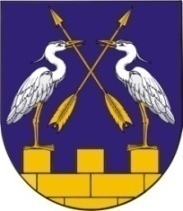 КОКШАЙСКАЯ СЕЛЬСКАЯ       МАРИЙ ЭЛ РЕСПУБЛИКЫСЕ         АДМИНИСТРАЦИЯ  ЗВЕНИГОВО МУНИЦИПАЛ                                            ЗВЕНИГОВСКОГО       РАЙОНЫН КОКШАЙСК           МУНИЦИПАЛЬНОГО РАЙОНА ЯЛ КУНДЕМ          РЕСПУБЛИКИ МАРИЙ ЭЛ АДМИНИСТРАЦИЙЖЕ                      ПОСТАНОВЛЕНИЕ 			                           ПУНЧАЛот ________ 2021г.   № __О предоставлении разрешения на  отклонение от предельных              параметров  разрешенного строительства в п.Таир                                      Руководствуясь Федеральным законом от  06.10.2003 г.  № 131-ФЗ «Об общих принципах организации местного самоуправления в Российской Федерации», в соответствии с Градостроительным Кодексом Российской Федерации,  Правилами землепользования и застройки  МО «Кокшайское сельское поселение» Звениговского  муниципального района Республики Марий Эл,  утвержденных решением  Собрания депутатов МО «Кокшайское сельское поселение»  от 11.03.2013г.  №176 (с изм. и доп.), с учетом результатов публичных слушаний,  проведенных «___» ____2021г.  с  вопросом о предоставлении  разрешения на отклонение от предельных параметров разрешенного строительства,  Кокшайская сельская администрацияПОСТАНОВЛЯЕТ: 1. Предоставить  разрешение  на отклонение от предельных параметров разрешенного строительства при строительстве объекта индивидуального жилищного строительства с гаражом   на  земельном  участке с кадастровым номером  12:05:3901001:109, площадью 964 кв.м., расположенном по адресу: Местоположение установлено относительно ориентира,  расположенного  в границах участка. Ориентир жилой дом. Почтовый адрес ориентира:  Республика Марий Эл,  Звениговский район,  п.Таир,  ул.Школьная,  д.12 б    в   части  уменьшения  минимального отступа  от   границ   земельного  участка    с   южной   стороны (ул.Школьная)               с 3 метров  до   0,70 метров.  Участок расположен в  зоне застройки  индивидуальными жилыми домами (Ж-3).     2. Постановление     вступает   в    силу    после     его     официального обнародования. Глава  Администрации 					 П.Н. Николаев 